                       Executive Development Institute                      National School of Public Policy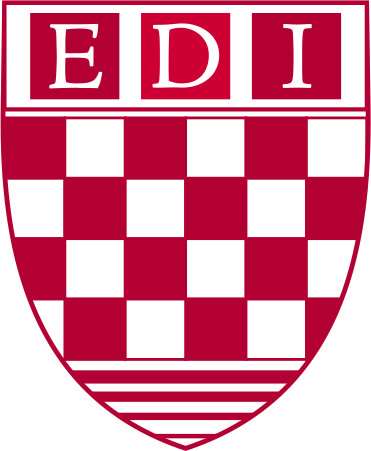                        Executive Development Institute                      National School of Public Policy                       Executive Development Institute                      National School of Public Policy                       Executive Development Institute                      National School of Public Policy11th Executive Development Program: “Change But No Chance: Public Sector Dilemma”June 08-12, 201511th Executive Development Program: “Change But No Chance: Public Sector Dilemma”June 08-12, 201511th Executive Development Program: “Change But No Chance: Public Sector Dilemma”June 08-12, 201511th Executive Development Program: “Change But No Chance: Public Sector Dilemma”June 08-12, 2015Participants DirectoryParticipants DirectoryParticipants DirectoryParticipants DirectoryS/No.Participant’s Details/Government SectorContact DetailsContact Details1.Mr. Saleem Raza Asif,Director General, Federal Board of Revenue (HRM) Wing, Revenue Division, FBR House, Constitution Avenue, Government of Pakistan, Islamabad. Tel.(Off.):051-92071271.Mr. Saleem Raza Asif,Director General, Federal Board of Revenue (HRM) Wing, Revenue Division, FBR House, Constitution Avenue, Government of Pakistan, Islamabad. Cell:0300-63422051.Mr. Saleem Raza Asif,Director General, Federal Board of Revenue (HRM) Wing, Revenue Division, FBR House, Constitution Avenue, Government of Pakistan, Islamabad. Email:srasif@yahoo.com 1.Mr. Saleem Raza Asif,Director General, Federal Board of Revenue (HRM) Wing, Revenue Division, FBR House, Constitution Avenue, Government of Pakistan, Islamabad. 2.Ms. Sameera Yasin, Director General, Directorate General of Training & Research (IR), Federal Board of Revenue, Satluj Block, Allama Iqbal Town, Lahore.Tel.(Off.):042-992603472.Ms. Sameera Yasin, Director General, Directorate General of Training & Research (IR), Federal Board of Revenue, Satluj Block, Allama Iqbal Town, Lahore.Cell:0333-46727993.Mr. Muhammad Saleem Bhatti, Inspector General (IG),National Highway & Motorway Police, Ministry of Communications, H/No.7, Main Kaghan Road, F-8/3, Islamabad. Tel.(Off.):051-92177683.Mr. Muhammad Saleem Bhatti, Inspector General (IG),National Highway & Motorway Police, Ministry of Communications, H/No.7, Main Kaghan Road, F-8/3, Islamabad. Cell:0321-47317004.Dr. Ijaz Munir, Secretary (Services), Services & General Administration Department (S&GAD), Government of the Punjab, Lahore. Tel.(Off.):042-373531364.Dr. Ijaz Munir, Secretary (Services), Services & General Administration Department (S&GAD), Government of the Punjab, Lahore. Cell:0304-09200315.Mr. Sami Ullah, Joint Chief Economist (Macro),Ministry of Planning, Development & Reform, P-Block, Pak Secretariat, Islamabad. Tel.(Off.):051-92062005.Mr. Sami Ullah, Joint Chief Economist (Macro),Ministry of Planning, Development & Reform, P-Block, Pak Secretariat, Islamabad. Cell:Email:0333-5888276samiullah211@yahoo.com Participant’s Details/Private Sector6.Mr. Suhail Awan, Executive Director, Human Resource Development Network (HRDN),H/No.240, Street No.4, F-10/3, Islamabad.Residential Address:H/No.SD/47-A, Lane No.11, Askari-VII, Adyala Road, Rawalpindi. Tel.(Off.):051-21540816.Mr. Suhail Awan, Executive Director, Human Resource Development Network (HRDN),H/No.240, Street No.4, F-10/3, Islamabad.Residential Address:H/No.SD/47-A, Lane No.11, Askari-VII, Adyala Road, Rawalpindi. Tel.(Res.):051-51518786.Mr. Suhail Awan, Executive Director, Human Resource Development Network (HRDN),H/No.240, Street No.4, F-10/3, Islamabad.Residential Address:H/No.SD/47-A, Lane No.11, Askari-VII, Adyala Road, Rawalpindi. Cell:Email:0303-5555030suhail@hrdn.net summeya.zafar@hrdn.net 7.Mr. Aamer Kamal,Agriculturist/Ex-Coordination Incharge (Special Operation Wing),National Accountability Bureau(NAB) Punjab, H/No.377, Sarfraz Rafiqui Road, Lahore. Tel.(Res.):042-366635377.Mr. Aamer Kamal,Agriculturist/Ex-Coordination Incharge (Special Operation Wing),National Accountability Bureau(NAB) Punjab, H/No.377, Sarfraz Rafiqui Road, Lahore. Cell:0334-98554258.Ms. Ammara Farooq Malik, Founder & CEO SEPLAA Foundation, Managing Partner, Wyne Malik Consultants, 307-Upper Mall, Lahore. Residential Address:H/No.188/1-XX, Phase-3, DHA, Lahore Cantt. Tel.(Off./Res.):042-357410978.Ms. Ammara Farooq Malik, Founder & CEO SEPLAA Foundation, Managing Partner, Wyne Malik Consultants, 307-Upper Mall, Lahore. Residential Address:H/No.188/1-XX, Phase-3, DHA, Lahore Cantt. Cell:Email:0322-4411800ammarafa.malik@gmail.com 8.Ms. Ammara Farooq Malik, Founder & CEO SEPLAA Foundation, Managing Partner, Wyne Malik Consultants, 307-Upper Mall, Lahore. Residential Address:H/No.188/1-XX, Phase-3, DHA, Lahore Cantt. 9.Ms. Zahra Awais Wyne, Director Operations, SEPLAA Foundation, Partner, Wyne Malik Consultants, 307-Upper Mall, Lahore. Residential Address:H/No.188/2-XX, Phase-3, DHA, Lahore Cantt. Tel.(Off.):042-357410979.Ms. Zahra Awais Wyne, Director Operations, SEPLAA Foundation, Partner, Wyne Malik Consultants, 307-Upper Mall, Lahore. Residential Address:H/No.188/2-XX, Phase-3, DHA, Lahore Cantt. Tel.(Res.):042-358914699.Ms. Zahra Awais Wyne, Director Operations, SEPLAA Foundation, Partner, Wyne Malik Consultants, 307-Upper Mall, Lahore. Residential Address:H/No.188/2-XX, Phase-3, DHA, Lahore Cantt. Cell:Email:0323-4766107wyne.zahra@gmail.com 10.Mr. Nadeem Zia Pirzada, Honorary Consul of Sri Lanka,Chief Executive, Paragon City Private Limited, 359-Imperial Garden, Street No.11, Paragon City, Barki Road, Lahore.Tel.(Off.):042-3719032210.Mr. Nadeem Zia Pirzada, Honorary Consul of Sri Lanka,Chief Executive, Paragon City Private Limited, 359-Imperial Garden, Street No.11, Paragon City, Barki Road, Lahore.Tel.(Res.):042-3717068410.Mr. Nadeem Zia Pirzada, Honorary Consul of Sri Lanka,Chief Executive, Paragon City Private Limited, 359-Imperial Garden, Street No.11, Paragon City, Barki Road, Lahore.Cell:Email:0300-8472595nadeemziap@yahoo.com 11.Mr. Omar Kauser Malik, Chief Executive Officer/Bio Policy Expert, Ittehad Life Sciences-ILS, Ittehad Group, 39-Empress Road, Lahore.Cell:0345-096666911.Mr. Omar Kauser Malik, Chief Executive Officer/Bio Policy Expert, Ittehad Life Sciences-ILS, Ittehad Group, 39-Empress Road, Lahore.Email:o_kmalik@hotmail.com 